STAJ ÜCRETLERİNE İŞSİZLİK FONU KATKISI BİLGİ FORMU3308 Sayılı Mesleki Eğitim Kanunun Geçici Madde 12-(Ek: 2/12/2015 - 5754/43 md.J: 20..-20.. eğitim ve öğretim yılı .sonuna kadar uygulamak üzere aday çırak ve çıraklar ile 18 nci madde hükümleri uyarınca işletmelerde mesleki eğitim gören, staj veya tamamlayıcı eğitime devam eden öğrencilere, 25 nci maddenin birinci fıkrası kapsamında yapılacak ödemeler asgari ücretin net tutarının yüzde otuzundan az olamaz. Ödenebilecek en az ücretin; yirmiden az personel çalıştıran işletmeler için üçte ikisi, yirmi ve üzerinde personel çalıştıran işletmeler için üçte biri, 25/8/1999 tarihli ve 4447 sayılı işsizlik sigortası kanununun 53 ncü maddesinin üçüncü fıkrasının (B) fıkrasının (h) bendi için ayrılan tutardan Devlet katkısı olarak ödenir.Not 1: Kamu kurum ve kuruluşları bu kapsam dışındadır; Kamu kurum ve kuruluşlarında staj yapan öğrenciler için bu formun doldurulmasına gerek yoktur.Not 2 : Bu form sadece yurt içinde ücret alarak stai yapacak öğrenciler tarafından doldurulmalıdır.Not 3: Bu kapsamdaki öğrencilerin aşağıdaki beyanı ve bilgileri doldurmaları ve şirketle yapmış oldukları sözleşme örneğini bu forma eklemeleri gerekmektedir.ÖĞRENCİYE AİT BİLGİLERİŞLETMEYE AİT BİLGİLERNOT: Söz konusu ödeme, özel işletmelere aktarım şeklinde yapılacağından, öğrenciye ücret ödendiğine dair banka dekontunun staj bitiminde veya takip eden ayın 04'une kadar bu formlarla birlikte öğrenim görülen fakülteye teslim edilmesi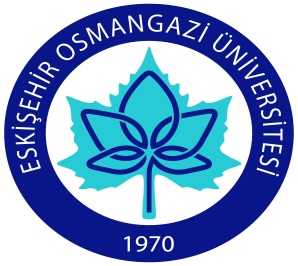 EK-1. Öğrenci Staj Süreci Akış ŞemasıT.C.ESKİŞEHİR OSMANGAZİ ÜNİVERSİTESİSİVRİHİSAR MESLEK YÜKSEKOKULU
STAJ SÜRECİ AKIŞ ŞEMASIHAYIRSTAJ‘Öğrenci Staj Akış Şemasını’ ve ‘Öğrenci Staj Yönergesini’ inceleyiniz.Her yıl yenilenen Ek-2. Staj Takviminden size uygun olan dönemde uygun staj yeri bulunuz.Danışmanınızla görüşüp Ek-3.Staj başvuru dilekçesi (1 nüsha) Staj yapılacak kurum/kuruluşa onaylatınız sonra danışmanınıza onaylatınız.Ek-4. Staj Ücretlerine İşsizlik Fonu Katkısı Bilgi Formunu doldurup işyerine onaylatınız.IEk-5.a ve Ek-5.b. "Öğrenci Staj Başvuru Formu” nu doldurup  Bölüm Danışmanıza onaylatınız..Onaylanmış Ek-3.“Staj Başvuru Dilekçesi, Ek-4. Staj Ücretlerine İşsizlik Fonu Katkısı Bilgi Formunu ve Ek-5.a ve Ek-5.b.  Staj Başvuru Formlarını ve Ek-6.“Taahütname“yi ve 2 adet nüfus cüzdanı fotokopisi, 2 adet fotoğraf,1 adet ikametgah belgesi ve sağlık raporu ile Öğrenci İşleri Birimine iletiniz. SGK girişlerinizi yaptırınız."Kurum/Kuruluş Öğrenci Değerlendirme Formu”!*!, “öğrenci Staj Raporu Dosyası" ¡:;î, “öğrenci Staj Yönergesi"!* ! ve “Staj Klavtızu“nun'7! çıktılarını Yüksekokulun web sayfasından alınız."Staj Kılavuzu“nda tanımlanan biçimde stajınızı tamamlayınız,				———	: “Staj Komisyonu” tarafından itan edilen tarihte staj belgelerini- ' “Staj Komisyon Başkanı'na imza karşılığında teslim ediniz.STAJ SÜRECİ TAMAMLANDI,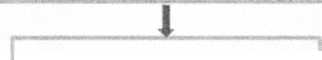 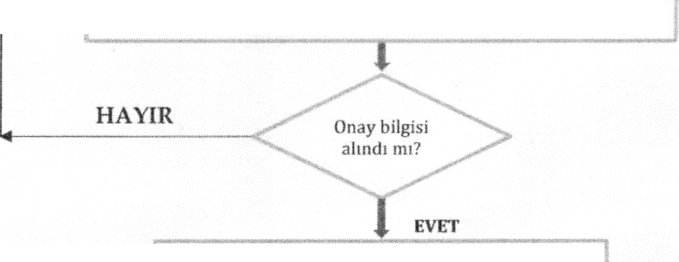 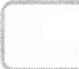 TAAHHÜTNAME5510 Sayılı Sosyal Sigortalar Ve Genel Sağlık Sigortası Kanunu'nun 87. maddesi gereğince zorunlu stajını yapan öğrencilerin "iş kazası ve meslek hastalığı" sigorta primleri öğrenim gördükleri Üniversitelerce ödeneceği ve yine 5510 sayılı yasanın ilgili maddelerinde öğrencinin uğradığı iş kazası- meslek hastalığının 3 gün içinde Sosyal Sigortalar Kurumuna bildirilmesi zorunluluğu düzenlenmiştir.Bu sebeple, iş kazası-meslek hastalığının vukuu halinde, Sosyal Sigortalar Kurumu'na 3 günlük yasal süresi içinde bildirilmesi için, iş kazası -meslek hastalığını ve buna ilişkin tüm resmi belge ve tutanakları derhal Bölüm Başkanıma bildireceğimi taahhüt ederim.Öğrencinin Adı Soyadı :Adres:Tarih: imza :Bu form staj veren kurum / iş yeri tarafından doldurulacak ve kurumda / iş yerinde kalacaktır.ÖĞRENCİNİNAdı ve Soyadı
Numarası
Staj Dalı
Staj SüresiStaj Başlama - Bitiş
Tarihleri		İŞYERİNİNAdıAdresiTel No Faks No E-Posta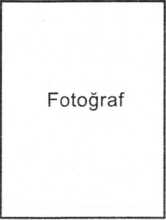 KOORDİNATÖR ÖĞRETİM ELEMANININ EĞİTİCİ PERSONELİNAdı ve Soyadı :	 Adı ve Soyadı :	Sayın İş Yeri Yetkilisiİş yerinizde staj ve endüstriye dayalı öğretim programı kapsamında süresini tamamlayan öğrencinin bilgi, beceri ve stajdan yararlanma derecesini ve ilişkileri ile davranışlarının niteliklerini belirleyebilmek için aşağıdaki tabloyu özenle doldurunuz.DEĞERLENDİRMETABLOSUş yeri, mezun olduktan sonra öğrenciyi işe almayı düşünüyor mu?Evet □ Hayır □	Adı ve Soyadı :	imza	:	* Değerlendirme Kısmını; Çok iyi (A), iyi (B), Orta (C), Zayıf (D), Olumsuz (E) şeklinde kodlayınız.Bu form staj veren kurum / iş yeri tarafından doldurulacak ve okul müdürlüğüne gönderilecektir.ÖĞRENCİNİN	İŞYERİNİNAdı ve Soyadı	: 		Adı		Numarası	: 		Adresi :		Staj Dalı	: 			Staj Süresi			Tel No		Staj Başlama	- Bitiş	Faks No :		Tarihleri	: 		E-Posta :		KOORDİNATÖR ÖĞRETİM ELEMANININ EĞİTİCİ PERSONELİNAdı ve Soyadı :	 Adı ve Soyadı:	Sayın iş Yeri Yetkilisiİş yerinizde staj ve endüstriye dayalı öğretim programı kapsamında süresini tamamlayan
öğrencinin bilgi, beceri ve stajdan yararlanma derecesini ve ilişkileri ile davranışlarının niteliklerini
belirleyebilmek için aşağıdaki tabloyu özenle doldurunuz.DEĞERLENDİRMETABLOSUFotoğrafİş yeri, mezun olduktan sonra öğrenciyi işe almayı düşünüyor mu?Evet	Hayır Q	Adı ve Soyadı :	imza	:	Değerlendirme Kısmını; Çok İyi (A), İyi (B), Orta (C), Zayıf (D), Olumsuz (E) şeklinde kodlayınız.Bu formu iadeli taahhütlü olarak postaya veya kapalı zarf içerisinde Gizlidir ibaresiyle öğrenciye elden teslim ediniz.Bu form denetçi öğretim elemanı tarafından doldurulacaktırFormu Dolduran Öğr. Ele. Adı ve Soyadı: 	Öğrencinin Adı ve Soyadı	: 	Numarası	:	iş Yerinin Adı		Staj Amirinin Adı ve Soyadı		Öğrencinin Çalıştığı Bölüm		Öğrencinin Yaptığı İş		Çalışma Şekli (Ferdi-Grup)	: 	DENETÇİ ÖĞRETİM	Adı ve SoyadıELEMANININ	DEĞERLENDİRMETABLOSUKaşe - İmza* Değerlendirme Kısmını; Çok iyi (A), İyi (B), Orta (C), Zayıf (D), Olumsuz (E) şeklinde kodlayınız.Değerlendirme Tarihi	İmza.…/.…./20... 	…………………………………………..…/..…/20... 	……………………………………………/.…/20... 	………………………………………….ESKİŞEHİR OSMANGAZİ ÜNİVERSİTESİSİVRİHİSAR MESLEK YÜKSEKOKULUSTAJYER ÖĞRENCİ DEVAM TAKİP ÇİZELGESİYukarıda kimliği yazılı öğrenci 	/	/ 20.... ile 	/	/20.... tarihleriarasında toplam 	 işgünü staj çalışmasını yapmıştır.İŞ YERİ AMİRİ(İmza - Mühür)ESKİŞEHİR OSMANGAZİ ÜNİVERSİTESİSİVRİHİSAR MESLEK YÜKSEKOKULU                  STAJ DEFTERİÇalışmanın Konusu ve Ana Hatları :Çalışmanın Yapıldığı Tarihler: 	/	/ 20.... - 	/	/ 20….Çalışma İle İlgili Açıklamalar:TASDİK EDEN YETKİLİNİNADI VE SOYADIGÖREVİ - UNVANIİMZA - MUHURÖĞRENCİNİN ADI SOYADITC NODOĞUM TARİHİOKUL NOPROGRAM ADISTAJ BAŞLANGIÇ TARİHİSTAJ BİTİŞ TARİHİSİGORTA BAŞLANGIÇ TARİHİSTAJ YAPTIĞI GÜN SAYISIDEVAM ETMEDİĞİ GÜNLERİŞLETME ADIİŞLETMEDE ÇALIŞAN PERSONEL SAYISIİŞLETME TELEFON/FAXİŞLETME ADRESİŞLETME BANKA IBAN NO• ’ \ TALEP EDİLEN DEVLET KATKISIStajyer Öğrenci Adı Soyadı İmzaİşletme Kaşe İmza Tarih31,5*5cm. Ebatlarındaki ince mavi klasörün içerisine;   Ek-7., Ek-8., Ek-9., Ek-10., Ek-11., Ek-12., eklerinden birer adet;Ek-13. sayfasından her 1 staj günü için olmak üzere 30 adet doldurulup;ilgili yerlere imza, kaşe yaptırıldıktan sonra danışman öğretim üyesine onaylatılıp,staj defteri teslim tarihlerinde öğrenci işlerine teslim edilecektir.ÖzelliklerDeğerlendirme *Değerlendirme *Değerlendirme *Değerlendirme *Değerlendirme *ÖzelliklerÇok İyi    (100-85)İyi(84-65)  Orta         (64 - 39)Geçer      (40 - 30)        Olumsuz              (0 - 29)işe İlgiİşin TanımlanmasıAlet Teçhizat kullanma YeteneğiAlgılama GücüSorumluluk duygusuÇalışma HızıUygun ve Yeteri Kadar Malzeme Kullanma BecerisiZamanı Verimli KullanmaProblem Çözebilme Yeteneğiİletişim KurmaKurallara UymaGrup Çalışmasına YatkınlığıKendisini Geliştirme İsteğiGenel DeğerlendirmeÖzelliklerDeğerlendirme *Değerlendirme *Değerlendirme *Değerlendirme *Değerlendirme *ÖzelliklerÇok iyi (100-85)İyi(84 - 65)Orta(64-39)Geçer    (40 - 30)Olumsuz   (0 - 29)İşe İlgiişin TanımlanmasıAlet Teçhizat kullanma YeteneğiAlgılama GücüSorumluluk duygusuÇalışma HızıUygun ve Yeteri Kadar Malzeme Kullanma BecerisiZaman / Verimli KullanmaProblem Çözebilme Yeteneğiİletişim KurmaKurallara UymaGrup Çalışmasına YatkınlığıKendisini Geliştirme isteğiGenel DeğerlendirmeÖzelliklerDeğerlendirme *Değerlendirme *Değerlendirme *Değerlendirme *Değerlendirme *ÖzelliklerÇok İyi (100-85)İyi(84-65)Orta(64-39)Geçer(40-30)Olumsuz(0-29)işe İlgiİşin TanımlanmasıAlet Teçhizat kullanma YeteneğiAlgılama GücüSorumluluk duygusuÇalışma HızıUygun ve Yeteri Kadar Malzeme Kullanma BecerisiZaman/Verimli KullanmaProblem Çözebilme Yeteneğiİletişim KurmaKurallara UymaGenel DeğerlendirmeÖĞRENCİNİNÖĞRENCİNİNÖĞRENCİNİNADI SOYADIADI SOYADIBÖLÜMÜBÖLÜMÜPROGRAMIPROGRAMISINIFISINIFINUMARASINUMARASISIRANOSTAJ TARİHLERİSTAJ TARİHLERİSIRANOSIRANOSTAJ TARİHLERİ1/	/20..../	/20....2121/	/20....2/	/20..../	/20....2222/	/20....3/	/20..../	/20....2323/	/ 20....4/	/20..../	/20....2424/	/20....5/	/20..../	/20....2525/	/ 20....6/	/ 20..../	/ 20....2626/	/ 20....7/	/20..../	/20....2727/	/20…8/	/ 20..../	/ 20....2828/	/20....9/	/ 20..../	/ 20....2929/	/20....10/	/ 20..../	/ 20....3030/	/ 20....11/	/20..../	/20....3131/	/20....12/	/20..../	/20....3232/	/ 20....13/	/20..../	/20....3333/	/20....14/	/ 20..../	/ 20....3434/	/20....15/	/20..../	/20....3535/	/ 20....16/	/ 20..../	/ 20....3636/	/20....17/	/20..../	/20....3737/	/20....18/	/ 20..../	/ 20....3838/	/20....19/	/20…./	/20….3939/	/ 20....20/	/20..../	/20....4040/	/ 20....